ИнститутКафедра Учебная дисциплинаКУРСОВАЯ РАБОТА/ПРОЕКТна тему:         Выполнил (а)студент (ка) … курса…группы __________________________                                   ФИОДата регистрации КР/КП                  на кафедре ___________		Допущен(а) к защитеРуководитель:__________________________                                          ученая степень, ученое звание, ФИОЧлены комиссии:______________________    _______ 							       ученая степень, ученое звание, ФИО                  подпись______________________    _______ 							       ученая степень, ученое звание, ФИО                  подпись______________________    _______ 							       ученая степень, ученое звание, ФИО                  подписьОценка ___________________					Дата защиты_______________Москва, 201_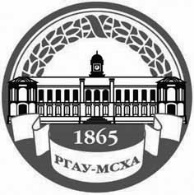 МИНИСТЕРСТВО СЕЛЬСКОГО ХОЗЯЙСТВА РОССИЙСКОЙ ФЕДЕРАЦИИФедеральное государственное Бюджетное образовательное учреждение высшего образования«российский государственный аграрный университет –МСха имени К.А. Тимирязева»
 (ФГБОУ ВО ргау - МСХА имени К.А. Тимирязева)